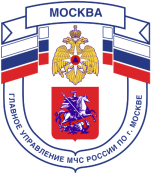 Главное управление МЧС России по г. Москве Управление по Новомосковскому и Троицкому АО2 региональный отдел надзорной деятельности и профилактической работы108841, г. Москва, г.о. Троицк, ул. пл. Верещагина д. 1 телефон: 8(495)840-99-70,E-mail: tinao2@gpn.moscow_____________________________________________________________________________Пожары от приборов печного отопленияПричины возникновения подобных пожаров: от воздействия пламени, топочных газов и искр на сгораемые конструкции здания через трещины в кладке - печей и дымоходов;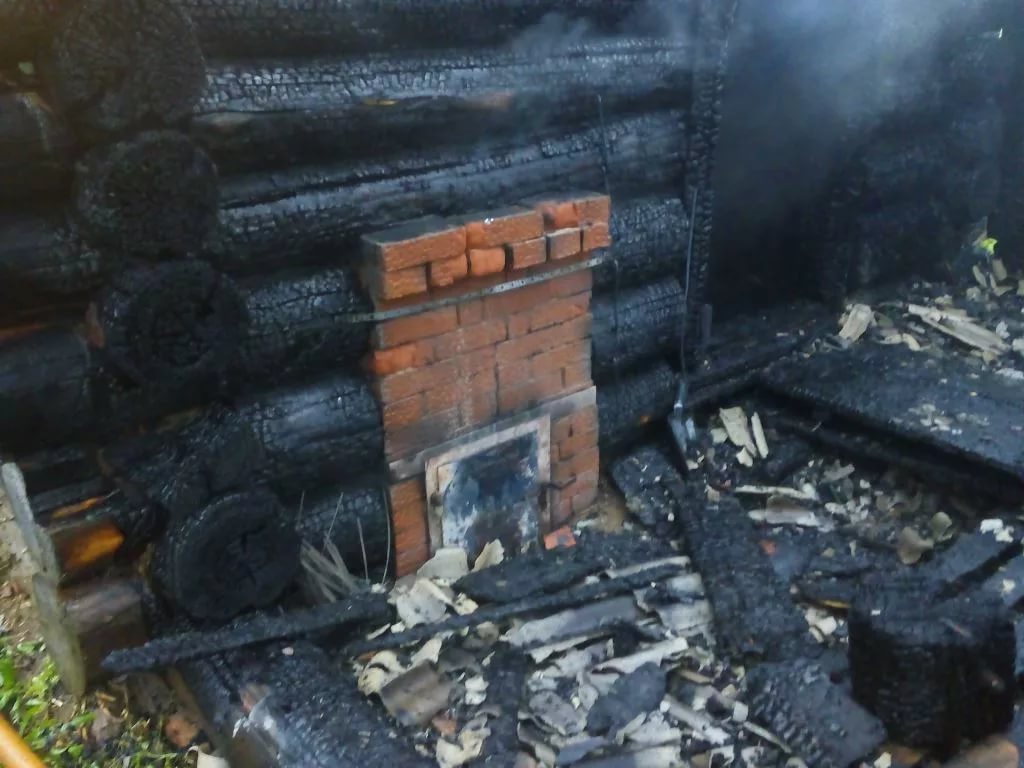 при соприкосновении сгораемых строительных конструкций с поверхностями элементов печи, имеющих высокую температуру,из-за недостаточной толщины стенок печей или дымоходов, отсутствия или занижения размеров противопожарных разделок и отступок, а также в результате перекала печей;при соприкосновении горючих предметов (мебели, белья, одежды) и материалов (дров, торфа и т. п.) с перегретыми частями печей;при воздействии пламени через открытые топочные и другие эксплуатационные отверстия;при выпадении углей и раскаленных искр на сгораемые элементы зданий и предметы домашнего обихода.Одним словом, пожары происходят в результате неправильного устройства и нарушений правил пожарной безопасности при эксплуатации печей.Телефон пожарной охраны – 101, 01 Единый телефон доверия ГУ МЧС России по г. Москве: +7(495) 637-22-22mchs.qov.ru – официальный интернет сайт МЧС России